Weitere Aufgaben	Semesterprogramm    .    ©  wwww.aboej.at    .   2018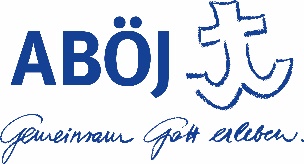 Semesterprogramm zum Thema:Andachtsthema (falls nicht mit Semester-Thema identisch): Erstellt von:Semesterprogramm zum Thema:Andachtsthema (falls nicht mit Semester-Thema identisch): Planungszeitraum:Anzahl / Alter TNTotal: davon Mädchen: Knaben: 6 - 8 J.: 9 - 12 J.: 13 - 16 J.: Gruppenzusammensetzung (Gemeindebezug, soziale Schichten etc.)Anzahl / Alter LeiterTotal: davon Frauen: Männer:	unt15 - 17 J.:ab 18 J.:Ziel für die TNZiel für das TeamGeistliches Konzept (GK)Geistliches Konzept (GK)Geistliches Konzept (GK)Geistliches Konzept (GK)Geistliches Konzept (GK)ProgrammProgrammProgrammBesonderesDatumBibelstelleThema/InhaltMögliche HauptaussagenWerAktivitätWerMaterialAbwesende Leiter, Infos an TN etc.Geistliches Konzept (GK)Geistliches Konzept (GK)Geistliches Konzept (GK)Geistliches Konzept (GK)Geistliches Konzept (GK)ProgrammProgrammProgrammBesonderesDatumBibelstelleThema/InhaltMögliche HauptaussagenWerAktivitätWerMaterialAbwesende Leiter, Infos an TN etc.TerminWerTerminWerProgramm-Handzettel / Flyer für TN gestaltenProgramm-Handzettel / Flyer an TN verteilenProgramm auf Homepage aufschaltenInfo für Gemeindebrief / Gemeinde-Homepage